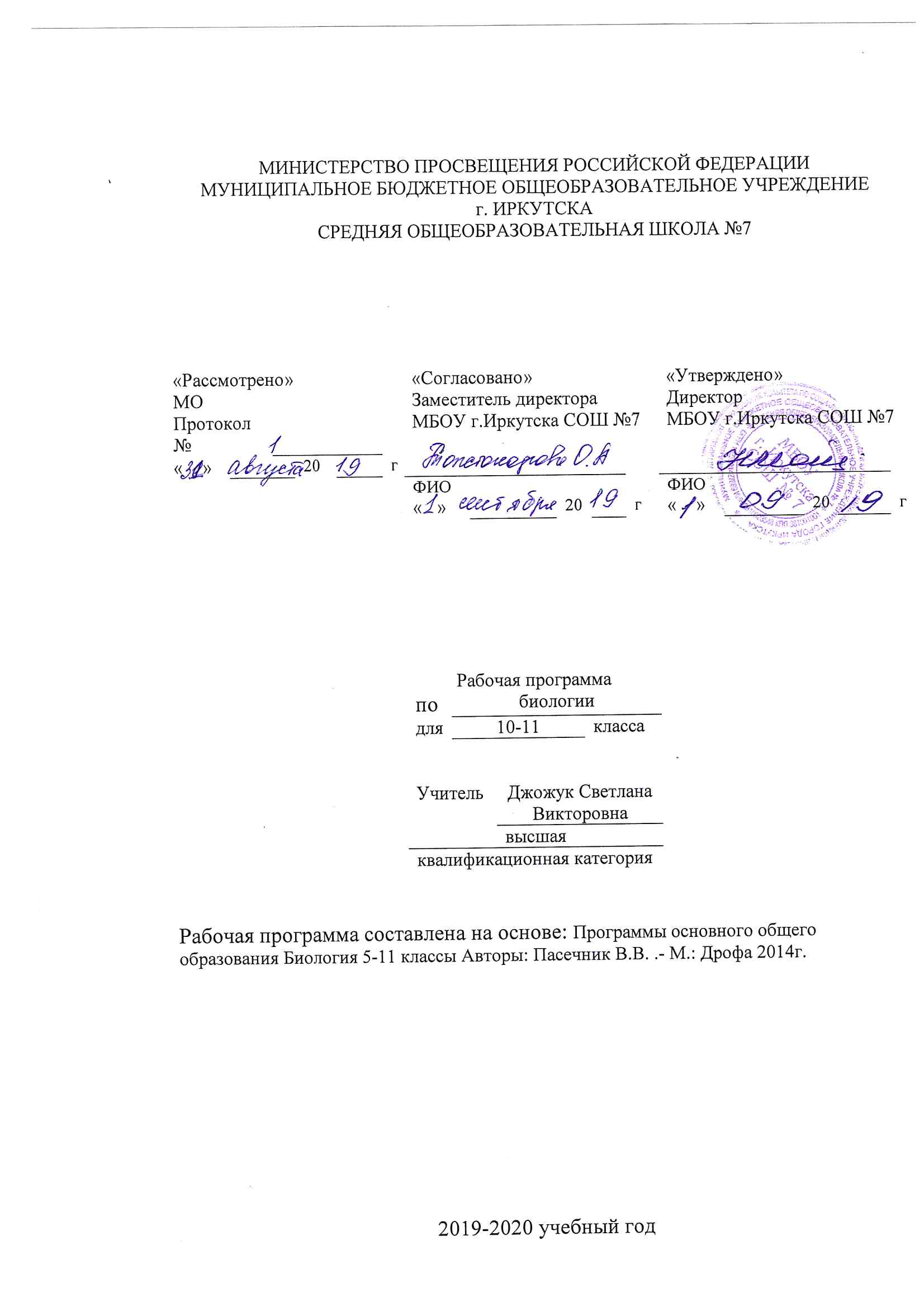 Рабочая программа по (биологии) составлена на основе следующих нормативно- правовых документов: Для классов, работающих по ФК ГОС: (только 10-11 классы)Федеральный компонент государственного стандарта (основного общего образования) по биологии, утвержденного приказом Минобразования России от 5.03.2004 г. № 1089. Закон Российской Федерации «Об образовании» (статья 7). Учебный план МБОУ г. Иркутска СОШ № 7 на 2019/2020 учебный год.Программа по биологии Планируемые предметные результаты изучения предметаЗнать/понимать:	основные положения биологической теории (клеточная);	строение биологических объектов: клетки, генов и хромосом;	сущность биологических процессов: размножение, оплодотворение;	вклад выдающихся ученых в развитие биологической науки;	биологическую терминологию и символику. Уметь:	объяснять: роль биологии в формировании научного мировоззрения, вклад биологических теорий в формирование современной естественнонаучной картины мира, единство живой и неживой природы, родство живых организмов, отрицательное влияние алкоголя, никотина, наркотических веществ на развитие зародыша человека, влияние мутагенов на организм человека, экологических факторов на организмы;	выявлять приспособления организмов к среде обитания, источники мутагенов в окружающей среде (косвенно);	сравнивать биологические объекты (химический состав тел живой и неживой природы, зародыши человека и других млекопитающих, процесс естественного и искусственного отбора, половое и бесполое размножение) и делать выводы на основе сравнения;	находить информацию о биологических объектах в различных источниках и критически её оценивать.  Использовать приобретенные знания для:	соблюдения мер профилактики отравлений, вирусных и других заболеваний, стрессов, вредных привычек (курение, алкоголизм, наркомания), правил поведения в природной среде;	оценки этических аспектов некоторых исследований в области биотехнологии (клонирование, искусственное оплодотворение).Формы учебной деятельности:- индивидуальная- групповаяВиды учебной деятельности:Работа с учебником, работа с дополнительной литературой, подготовка сообщений, рефератов, проектов,работа с микроскопами и микропрепаратами, работа с гербариями и живыми растениямисоставление таблиц, схеманализ биологических текстов, работа с раздаточным материаломвыполнение заданий на интерактивной доскевыполнение тестовых заданий10 КЛАСС (1 ч в неделю, всего 35 ч,из них 4 ч — резервное время)Введение (4 ч)Биология как наука. Объект изучения биологии —живая природа. Краткая история развития биологии. Отличительные признаки живой природы: уровневая организация и эволюция. Основные уровни организации живой природы. Биологические системы. Общие признаки биологических систем. Современная естественно-научная картина мира. Роль биологических теорий, идей, гипотез в формировании современной естественнонаучной картины мира. Методы познания живой природы.Раздел 1КЛЕТКА (15 ч)Цитология — наука о клетке. Развитие знаний о клетке (Р. Гук, Р. Вирхов, К. Бэр). М.Шлейден и Т.Шванн—основоположники клеточной теории. Клеточная теория. Рольклеточной теории в формировании современной естественно-научной картины мира.Химический состав клетки. Неорганические и органические вещества. Макромолекулы. Биополимеры. Строение клетки. Доядерные и ядерные клетки. Основ-ные части и органоиды эукариотической клетки, их функции. Ядро. Хромосомы. Соматические и половые клетки.Диплоидный и гаплоидный наборы хромосом. Гомологичные и негомологичные хромосомы. Многообразие клеток. Соматические и половые клетки. Строение прокариотической клетки. Бактерии. Инфекционные заболевания. Роль бактерий на Земле. Использование бактерий человеком. Вирусы. Меры профилактики распространения вирусных заболеваний. Профилактика СПИДа. Обмен веществ и превращения энергии в клетке. Энергетический обмен. Фотосинтез. Хемосинтез. Роль хемосинтезирующих бактерий на Земле. Пластический обмен. Генетическая информация в клетке. Ген. Геном. Удвоение молекулы ДНК. Информационная РНК. Генетический код. Биосинтез белка. Жизненный цикл клетки. Деление клетки: митоз, амитоз, мейоз.Лабораторные и практические работыЗнакомство со строением клеток разных организмов на готовых препаратах (световая микроскопия) и на микрофотографиях, полученных с помощью современных электрон-ных, конфокальных и атомно-силовых микроскопов.Рассматривание клеток растений, животных под микроскопом.Сравнение строения клеток растений и животных.Приготовление и описание микропрепаратов клеток растений.Качественные реакции на основные органические вещества клетки (белки, углеводы, нуклеиновые кислоты).Раздел 2РАЗМНОЖЕНИЕ И ИНДИВИДУАЛЬНОЕ РАЗВИТИЕОРГАНИЗМОВ (4 ч)Воспроизведение организмов, его значение. Бесполое и половое размножение. Образование половых клеток. Оплодотворение. Внешнее и внутреннее оплодотворение. Искусственное опыление у растений и оплодотворение у животных.Индивидуальное развитие организмов (онтогенез). Эмбриональное и постэмбриональное развитие. Особенности эмбрионального развития млекопитающих. Дифференцировкаклеток. Стволовые клетки. Причины нарушений развитияорганизмов. Репродуктивное здоровье человека. Последствия влияния алкоголя, никотина, наркотических веществна развитие зародыша человека.Лабораторные и практические работыВыявление признаков сходства зародышей человека и других млекопитающих как доказательство их родства.Раздел 3ОСНОВЫ ГЕНЕТИКИ (6 ч)Наследственность и изменчивость — свойства организмов. Генетика. Генетическая терминология и символика. Закономерности наследования, установленные Г. Менделем.Хромосомная теория наследственности. Определение пола. Наследование, сцепленное с полом. Современные представления о гене и геноме. Закономерности изменчивости. Модификационная изменчивость. Наследственная изменчивость. Мутации, их причины. Мутагены.Лабораторные и практические работыВыявление изменчивости организмов, построение вариационного ряда и вариационной кривой. Решение элементарных генетических задач.Раздел 4ГЕНЕТИКА ЧЕЛОВЕКА (2 ч)Методы исследования генетики человека. Влияние мутагенов на организм человека. Проблемы генетической безопасности. Меры защиты окружающей среды от загрязнения мутагенами. Меры профилактики наследственных заболеваний человека.Лабораторные и практические работыВыявление мутагенов в окружающей среде (косвенно)  оценка возможных последствий их влияния на собственный организм. Составление родословных.Резервное время — 4 ч.11 КЛАСС (1 ч в неделю, всего 35 ч,из них 3 ч — резервное время)Раздел 5ОСНОВЫ УЧЕНИЯ ОБ ЭВОЛЮЦИИ (10 ч)Вид, его критерии. Структура вида. Популяция — форма существования вида. Определение биологической эволюции. Доказательства эволюции живой природы. Роль эволюционной биологии в формировании современной естественно-научной картины мира и решении практических  проблем. Развитие эволюционных идей. Учение Ч. Дарвина об эволюции. Синтетическая теория эволюции. Свидетельства эволюции: палеонтологические, биогеографические, сравнительно-анатомические, эмбриологические, молекулярные. Прямые наблюдения эволюци. Популяция —элементарная единица эволюции. Движущие силы эволюции: мутации, рекомбинации, отбор. Результаты эволюции. Формирование приспособленности к среде обитания. Образование новых видов. Основные направления эволюционного процесса.Лабораторные и практические работыИзучение морфологического критерия вида.Выявление приспособлений организмов к среде обитания.ЭкскурсияМногообразие видов в природе.Раздел 6ОСНОВЫ СЕЛЕКЦИИ И БИОТЕХНОЛОГИИ (3 ч)Основы селекции и биотехнологии. Учение Н. И. Вавилова о центрах многообразия и происхождения культурных растений. Основные методы селекции и биотехнологии.Биотехнология, ее достижения, перспективы развития. Этические аспекты развития некоторых исследований в биотехнологии (клонирование человека, искусственное оплодотворение, направленное изменение генома).Лабораторные и практические работыСоставление простейших схем скрещивания. Анализ и оценка этических аспектов развития некоторых исследований в биотехнологии.Раздел 7АНТРОПОГЕНЕЗ (3 ч)Доказательства родства человека с млекопитающими животными. Эволюция человека. Основные стадии и движущие силы антропогенеза. Расселение человека по Земле.Происхождение человеческих рас, их единство. Критика расизма и социального дарвинизма.Лабораторные и практические работыАнализ и оценка различных гипотез происхождения жиз-ни и человека.Раздел 8ОСНОВЫ ЭКОЛОГИИ (9 ч)Экология как наука. Экологические факторы. Экологическая ниша. Биологические ритмы. Межвидовые отношения: паразитизм, хищничество, конкуренция, мутуализм. Функциональная и пространственная структура экосистемы. Компоненты экосистемы.Пищевые связи в экосистеме. Потоки веществ и превращения энергии в экосистеме. Динамика экосистем и их устойчивость. Основные типы воздействия человека на экосис-темы и их результаты. Экосистемы, трансформированные исозданные человеком.Лабораторные и практические работыВыявление антропогенных изменений в экосистемах своей местности. Составление схем передачи веществ и энергии (цепей питания).Составление сравнительной характеристики природных и искусственных экосистем своей местности.Исследование изменений в экосистемах на биологических моделях (аквариум).Решение экологических задач.Раздел 9ЭВОЛЮЦИЯ БИОСФЕРЫ И ЧЕЛОВЕК (7 ч)Биосфера — глобальная экосистема. Учение В. И. Вернадского о биосфере. Гипотезы происхождения жизни на Земле. Основные этапы развития органического мира на Земле.Эволюция биосферы. Глобальные антропогенные изменения в биосфере. Проблема устойчивого развития биосферы. Сохранение многообразия видов как основа устойчивого развития биосферы.Лабораторные и практические работыИзучение палеонтологических доказательств эволюции.Анализ и оценка последствий деятельности человека в окружающей среде и глобальных экологических проблем и путей их решения.Резервное время — 3 ч.МИНИСТЕРСТВО ПРОСВЕЩЕНИЯ РОССИЙСКОЙ ФЕДЕРАЦИИМУНИЦИПАЛЬНОЕ БЮДЖЕТНОЕ ОБЩЕОБРАЗОВАТЕЛЬНОЕ УЧРЕЖДЕНИЕг. ИРКУТСКАСРЕДНЯЯ ОБЩЕОБРАЗОВАТЕЛЬНАЯ ШКОЛА №7Рабочая программа составлена на основе : Программы основного общего образования Биология 5-11 классы Авторы: Пасечник В.В. .- М.: Дрофа 2014г Профильный  уровень 102 часа2019/2020 учебный годРабочая программа по (биологии) составлена на основе следующих нормативно- правовых документов: Для классов, работающих по  ФК ГОС: ( только 10-11 классы)Федеральный компонент государственного стандарта (основного общего образования) по биологии, утвержденного приказом Минобразования России от 5.03.2004 г. № 1089. Закон Российской Федерации «Об образовании» (статья 7). Учебный план МБОУ г.Иркутска  СОШ № 7 на 2019/2020 учебный год.Программа по биологии Содержание курса биологии 11 класс (профильный уровень)1 1 класс(105 часов, 3 часа в неделю) РАЗДЕЛ 6Основы учения об эволюции (28 часов)Сущность эволюционного подхода и его методологическое значение. Основные признаки биологической эволюции: адаптивность, поступательный характер, историчность. Основные проблемы и методы эволюционного учения, его синтетический характер.Основные этапы развития эволюционных идей.Значение данных других наук для доказательства эволюции органического мира. Комплексность методов изучения эволюционного процесса.Вид. Критерии вида. Видообразование. Понятие микроэволюции. Популяционная структура вида. Популяция как элементарная эволюционная единица. Факторы эволюции и их характеристика.Естественный отбор — движущая и направляющая сила эволюции. Предпосылки действия естественного отбора. Наследственная гетерогенность особей, биотический потенциал и борьба за существование. Формы борьбы за существование. Борьба за существование как основа естественного отбора. Механизм, объект и сфера действия отбора. Основные формы отбора. Роль естественного отбора в формировании новых свойств, признаков и новых видов.Возникновение адаптации и их относительный характер. Взаимоприспособленность видов как результат действия естественного отбора.Значение знаний о микроэволюции для управления природными популяциями, решения проблем охраны природы и рационального природопользования.Понятие о макроэволюции. Соотношение микро- и макроэволюции. Макроэволюция и филогенез.Дифференциация организмов в ходе филогенеза как выражение прогрессивной эволюции. Основные принципы преобразования органов в связи с их функцией. Закономерности филогенеза.Главные направления эволюционного процесса.Современное состояние эволюционной теории. Методологическое значение эволюционной теории. Значение эволюционной теории в практической деятельности человека.Демонстрация живых растений и животных, гер- барных экземпляров, коллекций, показывающих индивидуальную изменчивость и разнообразие сортов культурных растений и пород домашних животных; примеров гомологичных и аналогичных органов, их строения и происхождения в процессе онтогенеза; таблиц, схем, фрагментов видеофильмов и компьютерных программ, иллюстрирующих результаты приспособленности организмов к среде обитания и результаты видообразования, а также иллюстрирующих процессы видообразования и соотношение путей прогрессивной биологической эволюции.■ Лабораторные и практические работыИзучение приспособленности организмов к среде обитания.Наблюдение и описание особей вида по морфологическому критерию.Выявление изменчивости у особей одного вида.Выявление приспособлений у организмов к среде обитания.Сравнительная характеристика особей разных видов одного рода по морфологическому критерию.Сравнительная характеристика естественного и искусственного отбора.Сравнение процессов движущего и стабилизирующего отбора.Сравнение процессов экологического и географического видообразования.Сравнительная характеристика микро- и макроэволюции.Сравнительная характеристика путей эволюции и направлений эволюции.Изучение ароморфозов и идиоадаптаций у растений и животных.РАЗДЕЛ 7Основы селекции и биотехнологии (13 часов)Задачи и методы селекции. Генетика как научная основа селекции организмов. Исходный материал для селекции. Учение Н. И. Вавилова о центрах происхождения культурных растений. Порода, сорт, штамм. Селекция растений и животных. Искусственный отбор в селекции. Гибридизация как метод селекции. Типы скрещиваний. Полиплоидия в селекции растений. Достижения современной селекции.Микроорганизмы, грибы, прокариоты как объекты биотехнологии. Селекция микроорганизмов, ее значение для микробиологической промышленности. Микробиологическое производство пищевых продуктов, витаминов, ферментов, лекарств и т. д. Проблемы и перспективы биотехнологии.Генная и клеточная инженерия, ее достижения и перспективы.Демонстрация живых растений, гербарных экземпляров, муляжей, портретов известных селекционеров, таблиц, фотографий, схем, фрагментов видеофильмов и компьютерных программ, иллюстрирующих результаты селекционной работы, методы получения новых сортов растений и пород животных, функционирования микробиологического производства, продуктов микробиологического синтеза.РАЗДЕЛ 8 Антропогенез (11 часов)Место человека в системе органического мира. Доказательства происхождения человека от животных. Движущие силы антропогенеза. Биологические и социальные факторы антропогенеза. Основные этапы эволюции человека. Прародина человечества. Расселение человека и расообразование. Популяционная структура вида Homosapiens. Адаптивные типы человека. Развитие материальной и духовной культуры, преобразование природы, факторы эволюции современного человека. Влияние деятельности человека на биосферу.Демонстрация моделей скелетов человека и позвоночных животных; модели «Происхождение человека» и остатков материальной культуры; таблиц, схем, фрагментов видеофильмов и компьютерных программ, иллюстрирующих основные этапы эволюции человека.■ Лабораторные и практические работыАнализ и оценка различных гипотез происхождения человека.Анализ и оценка различных гипотез формирования человеческих рас.РАЗДЕЛ 9 Основы экологии (29 часов)Экология как наука. Среды обитания. Экологические факторы. Толерантность. Лимитирующие факторы. Закон минимума. Местообитание. Экологическая ниша. Экологическое взаимодействие. Нейтрализм. Аменсализм. Комменсализм. Прото- кооперация. Мутуализм. Симбиоз. Хищничество. Паразитизм. Конкуренция. Конкурентные взаимодействия. Демографические показатели популяции: обилие, плотность, рождаемость, смертность. Возрастная структура. Динамика популяции. Биоценоз. Экосистема. Биогеоценоз. Биосфера. Искусственные экосистемы. Агробиоценоз. Структура сообщества. Пищевая цепь. Пищевая сеть. Продуценты. Консументы. Редуценты. Детрит. Круговорот веществ в экосистеме. Биогенные элементы. Экологические пирамиды. Пирамида биомассы. Пирамида численности. Сукцессия. Общее дыхание сообщества. Природные ресурсы. Экологическое сознание.Демонстрации таблиц, фотографий, схем, фрагментов видеофильмов и компьютерных программ, иллюстрирующих среды обитания, экологические факторы, типы экологических взаимодействий, характеристики популяций и сообществ, экологические сукцессии.■ Лабораторные и практические работыНаблюдение и выявление приспособлений у организмов к влиянию различных экологических факторов.Выявление абиотических и биотических компонентов экосистем (на отдельных примерах).Выявление антропогенных изменений в экосистемах своей местности.Составление схем переноса веществ и энергии в экосистемах (пищевых цепей и сетей).Сравнительная характеристика экосистем и аг-роэкосистем.Описание экосистем своей местности (видовая и пространственная структура, сезонные изменения, наличие антропогенных изменений).Описание агроэкосистем своей местности (видовая и пространственная структура, сезонные изменения, наличие антропогенных изменений).Исследование изменений в экосистемах на биологических моделях (аквариум).Решение экологических задач.РАЗДЕЛ 1 ОЭволюция биосферы и человек(18 часов)Биосфера, ее возникновение и основные этапы эволюции. Функции живого вещества. Взгляды, гипотезы и теории о происхождении жизни. Органический мир как результат эволюции. Краткая история развития органического мира. Основные ароморфозы в эволюции органического мира. Основные направления эволюции различных групп растений и животных.Учение В. И. Вернадского о биосфере. Место и роль человека в биосфере. Антропогенное воздействие на биосферу. Понятие о ноосфере. Ноосферное мышление. Международные и национальные программы оздоровления природной среды.Демонстрация окаменелостей, отпечатков растений и животных в древних породах; репродукций картин, отражающих флору и фауну различных эр и периодов; таблиц, иллюстрирующих структуру биосферы; схем круговорота веществ и превращения энергии в биосфере; влияния хозяйственной деятельности человека на природу; модели-аппликации «Биосфера и человек»; карт заповедников нашей страны.Лабораторные и практические работыАнализ и оценка глобальных антропогенных изменений в биосфере.Анализ и оценка различных гипотез возникновения жизни на Земле.ЭкскурсияИстория развития жизни на Земле (краеведческий музей, геологическое обнажение).Резерв времени — 6 часов.№ п/пРаздел (тема)Количество часовФормы контроля1.Введение.42. Клетка15тестирование3.Размножение и индивидуальное развитие организмов4тестирование4.Основы генетики6тестирование5Генетика человека2тестирование№ п/пРаздел (тема)Количество часовФормы контроля1.Основы учения об эволюции10тестирование2.Основы селекции и биотехнологии3тестирование3.Антропогенез3тестирование4.Основы экологии9тестирование5Эволюция биосферы7тестированиеРезерв 3 часа«Рассмотрено»«Рассмотрено»«Рассмотрено»«Рассмотрено»«Рассмотрено»«Рассмотрено»«Согласовано»«Согласовано»«Согласовано»«Согласовано»«Согласовано»«Утверждено»«Утверждено»«Утверждено»«Утверждено»«Утверждено»МОМОМОМОМОМОЗаместитель директораЗаместитель директораЗаместитель директораЗаместитель директораЗаместитель директораДиректорДиректорДиректорДиректорДиректорПротокол№Протокол№МБОУ г.Иркутска СОШ №7МБОУ г.Иркутска СОШ №7МБОУ г.Иркутска СОШ №7МБОУ г.Иркутска СОШ №7МБОУ г.Иркутска СОШ №7МБОУ г.Иркутска СОШ №7МБОУ г.Иркутска СОШ №7МБОУ г.Иркутска СОШ №7МБОУ г.Иркутска СОШ №7МБОУ г.Иркутска СОШ №7«    »20гФИОФИОФИОФИОФИОФИОФИОФИО«   »20г«    »20гРабочая программаРабочая программаРабочая программаРабочая программапобиологиибиологиибиологиидля1111классаУчительУчительДжожук Светлана ВикторовнаДжожук Светлана Викторовнавысшаявысшаявысшаявысшаяквалификационная категорияквалификационная категорияквалификационная категорияквалификационная категория№ п/пРаздел (тема)Количество часовФормы контроля1.Основы учения об эволюции28тестирование2.Основы селекции и биотехнологии13тестирование3.Антропогенез 11тестирование4.Основы экологии29тестирование5Эволюция биосферы и человек18тестированиеРезерв: 3 часа